Lebed Sergey YevgenyevichExperience:Documents and further information:Inter. Pport                                                                                                                          No: A  831739             Issued: 31.03.2008    Valid: 31.03.2018        Place of issue: UkraineSeaman s book                                                                                                                 No:  453410             Issued: 21.10.2010     Valid: 21.10.2015       Place of issue: UkraineUSA visa                                                                                                                             No: 20060739640005  Issued: 15.03.2006     Valid: 13.03.2011       Place of issue: UkraineQUALIFIED SEAMAN CERTIFICATE                                                                                    01304/2003/06                       30.12.2003                         UKRAINEENDORSMENT                                                                                                                    01304/2003/06                       15.12.2009       16.01.2013 UKRAINEBasic Safety Training  Instruction                                                                                     100326-AS                               16.01.2008              16.01.2013 UKRAINETANKER FAMILIARIZATION COURSE                                                                            22310 HC                               14.12.2009       14.12.2014        UKRAINEFAMILIARIZATION COURSE ON SHIP AND PORT FACILITY SECURITY FOR CREW    5676/09                               14.01.2009       14.01.2014 UKRAINECARRIAGE OF DANGEROUS AND HAZARDOUS SUBSTANCES                                    14812 KC                               14.01.2009       14.01.2014        UKRAINEPROFICIENCY  IN SURVIVAL CRAFT AND RESCUE BOATS                                            13796 KS                               21.11.2008       21.11.2013        UKRAINEMedical  examination                                                                                                                                          Issued:                       Valid: Drug  alcohol test                                                                                                                                                  Issued:                       Valid: Yellow fever                                                                                                                                                          Issued: 11.04.2008    Valid: 11.04.2018REPUBLIC OF LIBERIA                                                                                            No:0587739                               19.03.2001       19.03.2006REPUBLIC OF CYPRUS                                                                                            No:CY 126261                       28.05.2008       27.05.2018Marlins 79Ces 76Position applied for: Able SeamanDate of birth: 13.01.1975 (age: 42)Citizenship: UkraineResidence permit in Ukraine: NoCountry of residence: UkraineCity of residence: MariupolContact Tel. No: +38 (097) 936-49-26E-Mail: Lebid1375@mail.ruU.S. visa: NoE.U. visa: NoUkrainian biometric international passport: Not specifiedDate available from: 01.01.2014English knowledge: GoodMinimum salary: 1650.00 $ per monthPositionFrom / ToVessel nameVessel typeDWTMEBHPFlagShipownerCrewingAble Seaman25.06.2011-21.10.2011TRANS  FREJGeneral Cargo2900-ANTIGUAMARLOW NAVIGATIONAble Seaman11.12.2010-18.04.2011TRANS ALREKGeneral Cargo2900-ANTIGUAMARLOW NAVIGATIONAble Seaman01.03.2010-31.08.2010RIVER BLYTHCoaster4800-ANTIGUADraxelMARLOW NAVIGATIONAble Seaman07.02.2009-24.07.2009TRANSNJORDContainer Ship3600-GIBRALTARTransatlanticMARLOW NAVIGATIONAble Seaman15.04.2008-20.09.2008AVRORAContainer Ship8500-CYPRUSSheppersMARLOW NAVIGATIONOrdinary Seaman21.01.2007-14.05.2007BERGE ARZEWGas Tanker135000-BahamasLAPAAble Seaman04.04.2006-21.09.2006CAPE BEARShuttle Tanker31000-GermanMARLOW NAVIGATIONOrdinary Seaman01.07.2005-12.11.2005FLORESShuttle Tanker38000-LiberiaINTERORIENTAvrekAble Seaman04.03.2004-03.11.2004TMM HIDALGOContainer Ship23000-LiberiaKOMROWSKIBarkAble Seaman00.00.0000-00.00.0000-&mdash;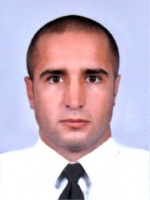 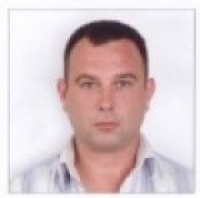 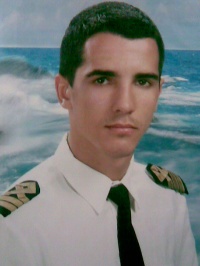 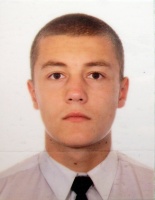 